CURRICULUM VITAE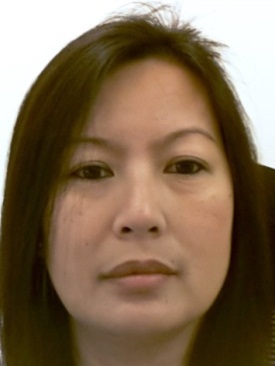 ANALIZA  (BSBA)ANALIZA.371601@2freemail.com CAREER OBJECTIVES:An independent and multi-skilled professional with over twenty (29) years of extensive work experience in various fields of business, sales/retail, construction, now seeks to obtain a meaningful, challenging and rewarding position of responsibility in a company that offers advancement opportunities and career development and where hard work, dedication & professional excellence is valued  and demanded.SPECIAL AND TECHNICAL SKILLS: MS Office -  Word, Excel, Access, Outlook, and Internet based research, AconexExcellent ability to gather data and generate reportsGeneral Office Management & AdministrationOrganization and preparation of Correspondences and DocumentationsInterdepartmental CoordinationCommendable interpersonal skills and customer service expertiseSkills in Office Equipment Operation, i.e. Printers, Fax, Scanner, Photocopier, etc.Strong Organizational skills, capacity to work under pressure, independently productive, with strong analytical skillsPositive attitude towards work with a high degree of integrity and respect for people, policies and regulationsHIGHLIGHTS OF WORK EXPERIENCES:About Oger Emirates:Saudi Oger Ltd., incorporated in January 1978 under the rules and laws of the Kingdom of Saudi Arabia with its headquarters in Riyadh. Saudi Oger Ltd. is a private company, wholly owned by the Rafic Hariri family. Since its inception, Saudi Oger has become one of the leading Construction; Facilities Management Service Provider and Infrastructure Project Development companies in The Kingdom of Saudi Arabia and the region. In relatively short period of time Saudi Oger Ltd. has grown into a multi-company, multi-divisional organization with subsidiaries and affiliates in the Kingdom of Saudi Arabia and abroad. Established in 2003 in Abu Dhabi; and in a short period of time the company was able to secure mega projects such the Imperial College London Diabetes Centre which was completed in 2006 for Aldar; and currently Oger Abu Dhabi is executing UAE University project in Al Ain; and the 1st stage of Abu Dhabi Financial Center (ADFC). With the fusion of western technical expertise achieved from its overseas subsidiaries and the Middle Eastern knowledge and experience, the Company has become the center of excellence for the Construction, Facilities Management services and Infrastructure Project Development of challenging, prestigious and complex projects of advanced technology throughout the Middle East, Africa and Europe.ASOLOUVRE JV                           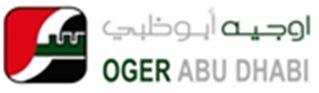 Project: Louvre Museum Abu Dhabi Saadiyat Island, Abu Dhabi (AED 2.4 Billion)Client:   TDIC 16 February 2015 - present) – Document ControllerAconex user for all documentationReports directly to the Deputy Project Director Maintain a whole and complete control copy of project documentsIndex and register internal and external documents within the Project EDMS (Electronic Data Management System) as per project protocolMaintain document control registers for all Project Documentation in accordance with DC procedures Maintain and updates logs for Incoming / Outgoing correspondences both Client and SubcontractorEnsure that all hard and soft copies of controlled documents and correspondence are distributed in accordance with the Project Distribution MatricesFacilitate and monitor circulation of all project documents to be approved by authorized signatoriesMaintain, distribute and file internal and external hard copy Project Documentation, i.e. Submittals, drawings, correspondence etc.Maintain and updates log for Variation Order Proposal (VOP), Contractor’s Instruction (CRI), Variation Order (VO), Contractors Request for Variation (CRVP)Prepares transmittal notice on all outgoing documents Responsible for Reports from Planning Department.Daily Construction Report (DCR)Weekly Progress Report (WPR)Monthly Progress Report (MPR)Responsible for Reports from Admin / EPP DepartmentEPP Weekly ReportEPP Monthly ReportProof of PaymentsERP and DERP listWPG Minutes of MeetingResponsible for Commercial / Contractual DocumentsEmployers Representatives Instruction (ERI)Contractors Instruction (CRI)Request for Variation Proposal (CRVP)Variation Order Proposal (VOP)Variation Order (VO)Contract AddendumAdvance Payment GuaranteePerformance BondRetention BondApplication for Payment (AFP)Invoices from SubcontractorsPayment Certificate for SubcontractorsCoordinate for delivery of materials, arranging vehicles and other day to day project activitiesEffectively follow the company’s standard operating procedures in submissions of documentsPerforms other administrative tasks as required by the Document Manager / Commercial ManagerOGER ABU DHABI LLC                                                                                       Project: The Buildings by Daman, Dubai UAE (AED 1.2 Billion)Client: DIFC1 May 2014 – 15 February 2015 - Document Control SupervisorReports directly to the General Manager / Chief Financial OfficerCreate and maintain a filling system that supports efficient information management.Maintains quality records of the project by keeping soft records to allow easy access and transfer.Maintains records of confidential documents by collecting them into files with related correspondence and ensuring that they are shared with the authorized staff, to request for it, and by observing the proper request process.Responsible for overall coordination of controlled documentation within the companyPrepares daily and weekly reportsConducts regular review audits, to ensure information on all records is accurate and up to date.Collects and store files from various departments, supervises and trains staff working in the document control department.Assist in supporting external audits, coordination activities in backroom and ensuring timely response to documentation requests.Sends and receives documents from external organizations, prepares and edits paperwork for Contract Agreements, and ensures all records-management activities adhere to institutional policies and legal regulations.Maintain the documents and drawings in the Document Control office / Archive under safe custody without any damage or deterioration with easy traceability.Liaise with Contractors, Suppliers and Internal Personnel, to ensure that documentation complies with company procedures, metadata requirements and transfer.Manage transmittal of information by receiving, logging, tracking, filing, monitoring and reporting Company, Contractor and Supplier drawings and documents in the Electronic Document Management System (EDMS). Respond to Internal and External drawing and document request.Coordinate and work with other Document Controllers (on and offsite) to ensure consistency of process, and enforcement of Document Control procedures.Performs file backup to ensure proper storage and archiving of electronic registers.Perform proper disposal of obsolete documents during project closeout in accordance to Engineering procedures and / or project requirement.Generate the various document control reports as requiredProperly archived project documents upon completion of the project and in conjunction with the Commercial departmentOGER ABU DHABI LLC                                                          Project: The Buildings by Daman, Dubai UAE (AED 1.2 Billion)Client: DIFC11 April 2011 – 30 April 2014 – Technical ClerkReported directly to the Head of Legal department Organizing and maintaining a system according to the project requirements.Ensure that all archived records are properly indexed and scan.Maintain a soft copy record of all documents as per the pre-determined format, and ensure that soft and hard copies are in synchronization.Coordinate all activities related to the Document Control procedure including technical documents, drawings and commercial correspondence.Make sure that controlled copies of latest approved documents and drawings are given to the appropriate staff, Subcontractors and Suppliers as applicable.Focus on supporting the implementation and coordination of the approved document control process and procedures.Identified the respective internal and external recipients for all incoming documentations, made clear and legible copies as required with the requisite transmittal noticesMaintain a product library of all the documentsAssisting the Document Controller.OGER ABU DHABI LLC                                       Project: UAE University – Al Ain Abu Dhabi, UAE (AED 1.5 Billion)Client: MubadallaProject: Abu Dhabi Financial Center (ADFC) Sowwah Island Abu Dhabi (AED 5.8 Billion)Client: Mubadalla13 January 2008 – 1 April2011) – Personal Assistant / Document Controller - Contracts Admin Dept / Subcontract FormulationReports directly to the Contracts Manager.Responsible for handling Managers appointments, fixing new appointments and meetings.Answering calls and give information to callers, take messages or transfer calls as appropriate.Responsible for preparing draft letters documents, notes for obtaining approval, etc.Responsible for preparation of schedules and capturing Minutes of Meetings(MOM), Workshop, work groups.Responsible for handling Managers, correspondence, replying to emails, sending couriers, sorting receiving mails and letters.Responsible for assisting the Contract Administrator in preparing correspondences for Client/SubcontractorTyping/Filling Inter-office Memo/Incoming & Outgoing letters to/from Client/SubcontractorsEncoding Clients/Subcontractor letters in the DatabaseResponsible to call the subcontractors to require for their signature and stamp on the amicable Settlement/ Final settlement Responsible for the preparation of the attachment to Commitment Authorization/Amicable              Settlement Responsible for updating the clients/subcontractors logUpdating records/log for the  Notification of Delay EventsResponsible for proper maintenance of records and files.Responsible to follow up with the various Departments and Divisions on behalf of the Manager.Responsible for maintaining sound relationships with Business Associates and other stakeholders.Handling travel requirements of the Managers.Prepare and follow up the stationary and other materials needed by the Managers.Operate fax and photocopying machine and report about malfunctioning.Monitoring the Daily Attendance of the Contracts Personnel/Quantity SurveyorManage archive storage tasksAny other administrative tasks assigned by the Manager.SM Shoemart Inc.                                                       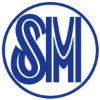 SM Bay Boulevard Bay City, Pasay City Philippines1 January 1999– 10 January 2008 – Category Merchandise Manager, Department Buyer, Selling Supervisor (15 Branches in Metro Manila)Monitoring stock level by store to identify Sales Trend opportunityCheck assortment of deliveries in the Store (by size, by color & by style)Develops/recommend store fixtures and relay outs if necessary to boost the sales        Monitor the Rate of Deliveries per StoreRecommend markdown of the non-moving items/slow moving items on 3 day sale of the branch to lessen the aging stocks in the branchPrepare price eventsPrepare RTV’s (Return-to-Vendor) and transfer of stocks with other branchSales and Inventory monitoring (by SKU – Store Keeping Unit)Replenishment, ensure availability of stocks and assortment in the Selling Area and monitor “Never-out-items”Acts on canvassing report (Comparison of Prices with the competitive Store)Assist in buying activitiesSM Shoemart Inc.                                                       Quiapo Manila, Philippines1 December 1996– 1 December 1998 – Counter SupervisorResponsible for assisting the Counter Manager in the overall supervision of personnel assigned  in the CounterAssist the Counter Manager in ensuring prompt and efficient Counter Service in the StorePrepare cashier’s daily schedule (Counter post)Performs counter – cashiering functions such as:- examine any discrepancy between counter and it’s endorsement to the TreasuryPerform cash collection in all counters and endorse it to the Treasury dept.Ensure proper tallying of wide variety of products scan in the machineInform superior for deletes and cancelled transactionsEncoding and updating of Employees / Customer Credit Cards (Suspended, Reinstated,                           Cancelled)Updating Mark-up / Markdown price of the items sells in the StoreCreating / Assigning SKU (Store Keeping Unit) in each new itemsSM Shoemart Inc.                                                          Quiapo Manila, Philippines23 November 1987– 1 November 1996 – Cashier / Updater / SalesclerkPerform cash collection and endorsement to the TreasuryEnsure proper tallying of wide variety of products scan in the machineInform superior for deletes and cancelled transactionsEncoding and updating of Employees / Customer Credit Cards (Suspended, Reinstated, Cancelled)Creating / Assigning SKU (Store Keeping Unit) in each new itemsUpdating Mark-up / Markdown price of the items sells in the StoreEDUCATIONAL BACKGROUND:Tertiary	:	Bachelor of Science in Business Administration                                                     Major in Management	Philippine School of Business Administration (PSBA) – 1987	Quezon City, PhilippinesPERSONAL INFORMATION:	Date of Birth	:	24 January 1967	Place of Birth	:	Baler Aurora, Philippines	Gender	:	Female	Nationality	:	Filipino	Visa Status	:	Resident VisaREFERENCE:Available upon request